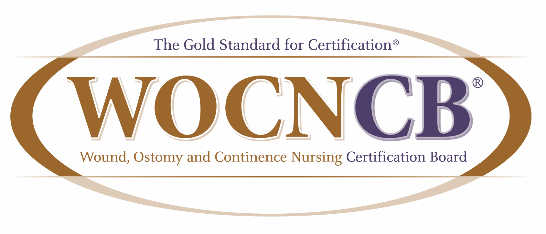 CREDENTIAL EXTENSION REQUESTApplicants currently certified by the WOCNCB® may request an extension of their credentials. The following rules apply:Must request the extension prior to expiration of current certification. Current certification credential expiration date must be no more than three months from date of request. Must be seriously ill (or member of immediate family seriously ill), suffer from personal illness or injury, experience unavoidable natural disaster, relate to COVID-19 issues, or be in active military duty outside the United States. Documentation may be requested.Must request the extension in writing via fax, email or mail to the WOCNCB (see below).It is recommended you submit requests at least 2 weeks prior to credentials expiration to allow time for an approval.Once the extension request is received, it will be reviewed by the WOCNCB Credentialing and Review Committee, whereby a vote will determine if the candidate’s credentials will be approved for extension. If the extension is granted, it is for a maximum of six months only. No more than one extension request will be granted per candidate per five years.Name																						Address																						City, State, Zip																				Phone											Email											Credentials held	CWOCN		CWON	CWCN	COCN		CCCN		CFCN		WTA-C				CWOCN-AP		CWON-AP	CWCN-AP		COCN-AP		CCCN-APExpiration date of current credentials															Extension time requested		3 months		6 monthsReason for request  (Provide details of circumstances causing your request for extension. WOCNCB may request documentation to substantiate information provided.)								WOCNCB  555 East Wells Street Suite 1100  Milwaukee WI  53202   Fax: (414) 276-2146  Email:  info@wocncb.org